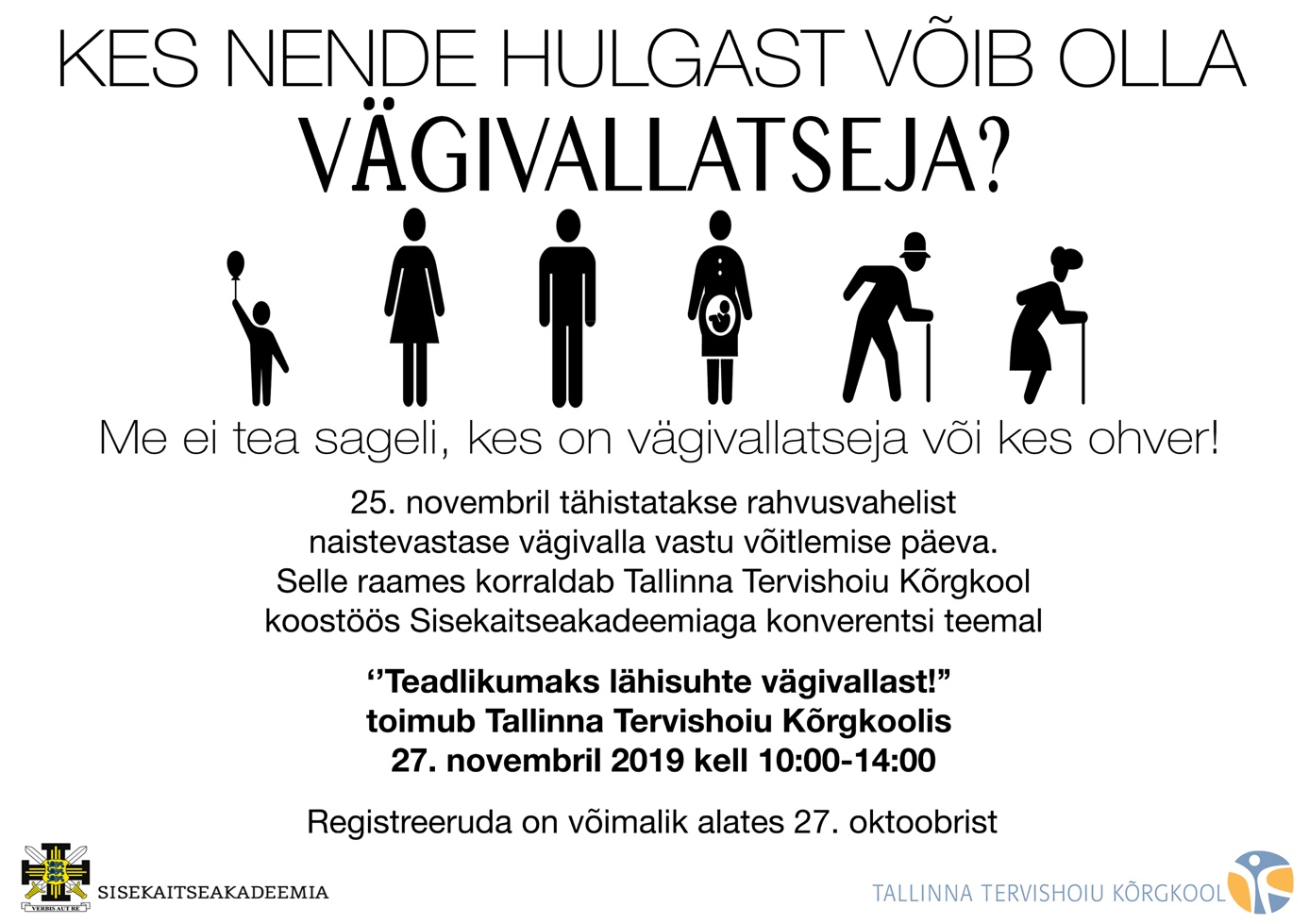 KUTSE KONVERENTSILE „TEADLIKUMAKS LÄHISUHTE VÄGIVALLAST“25. novembril tähistatakse rahvusvahelist naistevastase vägivalla vastu võitlemise päeva. Selle päeva olulisuse rõhutamiseks korraldab Tallinna Tervishoiu Kõrgkool (TTK) koostöös Sisekaitseakadeemiaga  (SKA)  temaatilise konverentsi „Teadlikumaks lähisuhte vägivallast“Konverentsi toimumise aeg: 27.novembril kell 10.00-14.00Konverentsi toimumise koht: Tallinna Tervishoiu Kõrgkool, Kännu 67,  auditoorium 232, 233. Konverentsi kava:10:00 KONVERENTSI AVAMINE 10:05 – 10:30: Uno Traat: "Perevägivallatsejate tüpoloogiast"10:30 – 11:30: Rauni Rohuniit ja Ivo Roosimägi:’’Lähisuhtevägivalla juhtumitega tegelemine politsei vaates ja väljaõppes“11:30 – 12:00: Roman Krõlov ja Ruti Heinpõld: ‘’Ohvriabi võimalused lähisuhtevägivalla all kannatanutele abi tagamisel“LÕUNA13:00 – 13:30: Kaisa Üprus-Tali: ‘’LSV ja tööd/erisusi teistest kultuuridest pärit klientidega’’13:30 – 13:50: Pia Ruotsala: "Töötamine lähisuhtevägivalla toimepanijaga SA EELK Perekeskuse näitel”14:00 PÄEVA LÕPP Konverentsi kohta leiab lisainfot järgmistel aadressidelt:Facebook: https://www.facebook.com/events/710564669449792/TTK koduleht: https://ttk.ee/et/konverents-teadlikumaks-l%C3%A4hisuhte-v%C3%A4givallastKonverentsi eelregistreeritud osalejatele väljastatakse koolitustõend.Registreerimine:https://ttk.ee/et/l%C3%A4hisuhtev%C3%A4givalla-konverents?fbclid=IwAR0g2BIzcPdGQY2QmNXWSuQ1AoiX8n7kj6Uap_6WdQKOabmtFb_AXrW5W5AKonverentsi korraldajad: Marika Merits, Mare Tupits, Anu Pillav ja Helen SulakatkoMeeldiva kohtumiseni konverentsil! 